The City School          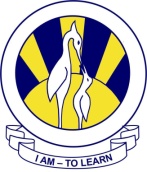 North Nazimabad Boys CampusDate: 25-09-2015Subject: BioClass: 9th Teacher: Uzma1 Cell structure and organization Content 1.1 Plant and animal cells 1.2 Specialized cells, tissues and organs2. Diffusion and osmosis Content 2.1 Diffusion 2.2 Osmosis 2.3 Active transport3. Enzymes Content 3.1 Enzyme action 3.2 Effects of temperature and pH4. Animal  nutrition Content 4.1 Nutrients  4.2 Diet 4.3 World food supplies4.4 Human alimentary canal 4.5 Chemical digestion4.6 Absorption and assimilation